班級：       座號：     姓名：　　※在書中，我們了解到原住民的特殊「黥面文化」，這與漢人的紋面有著很不同的意義，請問我們該用什麼角度或眼光來看待原住民這個特殊的文化呢？※書中原住民特有的「出草」文化，以現在的觀點來看，似乎有些殘暴野蠻，但對他們而言卻有其意義，請問你對此的看法為何？※雖然明知道日軍的人數及武力都比自己族裡來的多，但是莫那魯道仍堅持奮戰到底，即使會滅族也在所不惜。你覺得他為什麼要選擇這樣呢？理由何在？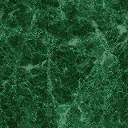 